СХОД  В ПАЛЬСКОМ  СЕЛЬСКОМ ПОСЕЛЕНИИ 10 марта 2016 г.            Красиво своими живописными местами Пальское сельское поселение. Историческая справка: Известно с 1946 года было там 3 двора, а к началу XVIII Строгановы поселили здесь своих крестьян с правобережья Камы. На 1904 год – 216 жителей, в 1953 году через Паль  прошёл тракт  Оса-Молотов. В настоящее время, это развитое и самое отдалённое сельское поселение от Осы (54 км).  На его территории  расположены две базы отдыха «Осинская слобода» в д. Пьянкова и туристическая база «Еркова – XXI век» на которые любят приезжать отдыхать как сами осинцы, так и  заезжие гости.            10 марта в с.Паль состоялась очередная ежегодная конференция граждан. Глава поселения Надежда Хромина представила на суд присутствующих отчёт работы администрации поселения за 2015 год и  озвучила планы на будущее. Из основных результатов можно отметить изготовление ПСД на распределительный газопровод с.Кузнечиха,, ремонт памятника «Скорбящей матери» с его благоустройством, разбит сквер, установлен поклонный крест, посажена сиреневая аллея. Зарегистрировано 6 КФК и 11 индивидуальных предпринимателей, есть пилорама и два ФАПа. В школу ходят 49 школьников, детский сад посещают 26 детей. В планы входит приобретение и установка башни «Рожнёвского», ремонт дороги до д.Усть-Паль (150 м.), ремонт моста в д. Калино. Вопросы главе поселения прозвучали сразу после презентации: почему на культуру тратим так много средств - почти 32% от всего бюджета!? Почему нет света в д. Калино, плохо чистят дороги, а если чистят, то некачественно, когда отремонтируют ФАП, заменят окна в школе. Работа главы поселения была оценена жителями, как удовлетворительная.             Представляя свой отчёт работы глава района Яков Лузянин добавил, что необходимо обязательно принимать участие в проектах. Сейчас работают четыре основные программы по которым можно привлекать средства в поселение, так же порекомендовал  переходить из личных подсобных хозяйств в КФК, чтоб получать от государства финансовую поддержку. По наказам с прошлого года выяснилось, что в основном все наказы  выполнены. В прошлом году ведущий интернет-провайдер страны «Ростелеком» приступил к сдаче точек доступа в интернет в Пермском крае в рамках государственной программы по устранению цифрового неравенства. Первыми в регионе возможность подключиться к сети интернет благодаря проекту получили жители села Паль. Точка доступа в селе расположена рядом с социально значимыми объектами – детским садом, библиотекой и почтой. Выйти в интернет жители могут с любых устройств, которые поддерживают подключение Wi-Fi.             Вопросы населения были адресованы главному врачу Осинской ЦРБ, полиции, пожарникам, начальнику управления образования – всё было интересно неравнодушным жителям, а их пришло на сход более 40 человек. Это пока рекорд.             В заключение  было высказано пожелание о создании  комиссии из депутатов и общественности, чтобы осуществлять контроль у  придомовых территорий в каждом населённом пункте поселения. И пусть ко Дню 425-летия в Осе каждый владелец торговой точки приведёт свою прилегающую территорию в порядок. Это не сложно, а как хочется видеть наш район, который имеет  богатейшее  историко-культурное  наследие, природный потенциал и трудолюбивый народ утопающего в цветах, чтоб оправдывать своё название одного из красивейший  уголков  Прикамья! Правильные слова, хорошее завершение схода – с верой в настоящее, надеждой на будущее и любовью к своей малой Родине! Фото Елена Дуброва.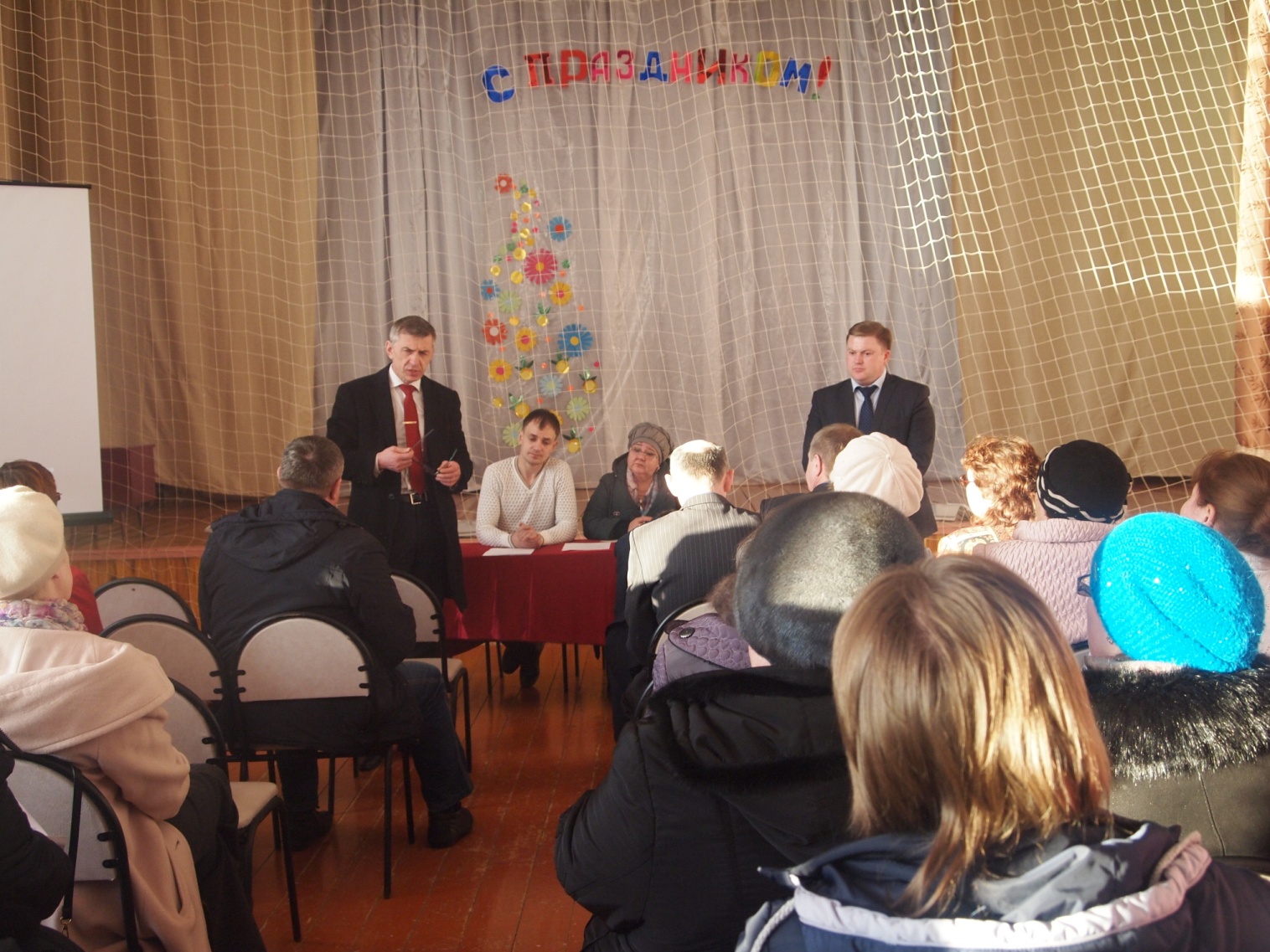 